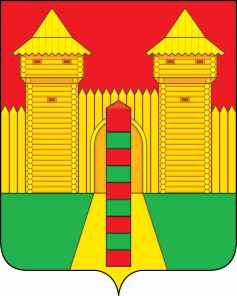 АДМИНИСТРАЦИЯ МУНИЦИПАЛЬНОГО ОБРАЗОВАНИЯ «ШУМЯЧСКИЙ РАЙОН» СМОЛЕНСКОЙ ОБЛАСТИФИНАНСОВОЕ УПРАВЛЕНИЕПРИКАЗ          от 16.05.2019 г. №16 О назначении плановой выездной проверкив Муниципальном бюджетном общеобразовательномучреждении «Краснооктябрьская средняя школа»В соответствии с планом проведения контрольных мероприятий работниками Финансового управления Администрации муниципального образования «Шумячский район» Смоленской области в рамках внутреннего муниципального финансового контроля на 2019 год, утвержденным приказом № 15  от 06.05.2019 г.: Приказываю: 1. Назначить проведение плановой выездной проверки соблюдения требований действующего законодательства в сфере закупок в соответствии с частью 8 статьи 99 Закона №44-ФЗ в Муниципальном бюджетном общеобразовательном учреждении «Краснооктябрьская средняя школа».   Место нахождения субъекта контроля и место фактического осуществления деятельности – 216412, Смоленская обл., Шумячский р-н, станция Понятовка, ул. Пионерская, д. 21.           2. Проверку осуществить  за период с 01.01.2018г. по 31.12.2018г.            3. С 20.05.2019г. сроком на 30 рабочих дней провести контрольное мероприятие комиссии по внутреннему финансовому контролю в следующем составе: - Новикова Оксана Владимировна – ведущий специалист бюджетного отдела – председатель комиссии; - Столярова Ольга Викторовна – начальник отдела по казначейскому исполнению бюджета – заместитель председателя комиссии; - Зарецкая Елена Владимировна – начальник отдела бухгалтерского учета и отчетности – член комиссии; - Семченкова Светлана Александровна – специалист I категории бюджетного отдела – член комиссии. 4. Изучить в ходе проведения контрольного мероприятия необходимый перечень вопросов:            1)Общие сведения о проверяемой организации.          2)Соблюдение требований к обоснованию закупок, предусмотренных статьей 18 Федерального закона, и обоснованности закупок;           3) Соблюдение правил нормирования в сфере закупок, предусмотренного статьей 19 Федерального закона;          4)Обоснование начальной (максимальной) цены контракта, цены контракта, заключаемого с единственным поставщиком (подрядчиком, исполнителем), включенной в план-график;          5)Применение заказчиком мер ответственности и совершения иных действий в случае нарушения поставщиком (подрядчиком, исполнителем) условий контракта;          6)Соответствие поставленного товара, выполненной работы (ее результата) или оказанной услуги условиям контракта;         7)Своевременность, полнота и достоверность отражения в документах учета поставленного товара, выполненной работы (ее результата) или оказанной услуги;         8) Соответствие использования поставленного товара, выполненной работы (ее результата) или оказанной услуги целям осуществления закупки.               9) Другие вопросы, связанные с темой проверки.        5. Контроль за исполнением настоящего приказа оставляю за собой.Начальник Финансового управленияАдминистрации муниципального образования«Шумячский район» Смоленской области                                              Н.Г.ЗаходнаяС приказом ознакомлены: